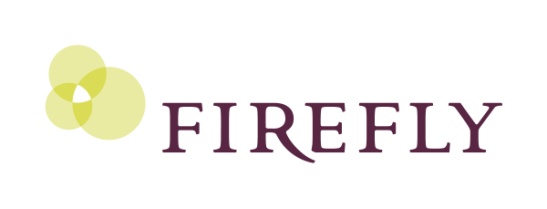 Accessible Services for Persons with Disabilities FeedbackThank you for taking the time to share your feedback with FIREFLY. Your comments are important to us. We want to ensure that your experience is the best that it can be.FIREFLY Location Visited:    AtikokanDrydenEar FallsFort FrancesKenoraRed LakeSioux LookoutDate of Visit:   ________________________________Was our service provided to you in an accessible manner?Yes ___         Somewhat ____        No _____Please provide details/comments: __________________________________________________________________________________________________________________________________________________________________________________________________________________________________________What can FIREFLY do to make it easier for you to access our services?__________________________________________________________________________________________________________________________________________________________________________________________________________________________________________Would you like us to contact you regarding your feedback?     Yes ____        No ____  (If yes, please provide your contact information.)Name:    _______________________________      Telephone:   _________________________Mail this form to:    FIREFLY, 75C Van Horne Avenue, Dryden, ON    P8N 2B2